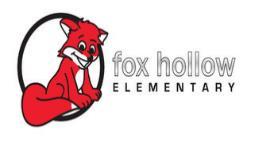 Fox Hollow PTA Meeting MinutesDate: April 1, 2019Location: Fox Hollow Faculty LoungeStart Time: 8:42 AMEnd Time: 9:11 AMCalled to Order: Becky NielsonMinutes: Natalie BarkerAttendance: Natalie Barker, Melissa Canning, Tiffany Carlino, Emilia Fuller, Becky NielsonDARE Program Update: No updates.Teacher Appreciation: C track & aides – 4/29-5/03   ABD tracks – 5/13-17  Melissa has set up a planning meeting for this Friday at 8:30 am.  ACTION: Melissa will post to Facebook and Natalie will email to the group for volunteers.  Theme: Movie stars with movie posters for each teacher.Book Fair Earnings: $700 that we still need to use.  Becky will use the money for the kindergartener books.Out of Boundary Directory: Susannah Holden has set up a google form for Betsy to email out.  Parents can opt-in to the directory to find others in their area for carpooling, etc.  ACTION: Becky will have Betsy send out.School Play: Brittany came in and talked to the group about the school play in the works – Willy Wonka and the Chocolate Factory.  It will be announced at Back-to-School Night.  Committee heads are already set.  Auditions in September for 4th, 5th & 6th grades (for now) and opened up to lower grades if needed.  Tentative show dates in March 2020 at a local junior high or high school.  ACTION: PTA will need to vote to help fund the play.JEF Challenge Race: Saturday, May 11th at Veterans Memorial Park.  There is a Fox Hollow team to select when registering. Fee is $15 for obstacle course, festival and family event.  ACTION: Becky will post to Facebook and have Betsy send out.JA Volunteers: We still need a lot of volunteers.  Kristina is working with Wells Fargo to get ten and Becky is checking with Zions Bank.  If anyone can pick up an extra class, contact Kristina Leikam.  Some teachers are willing to combine two classes and do the lesson in the kiva.PTO Lunch: Heather Montgomery, the PTO expert is available to go to lunch next week (April 8th – 12th).  For those that would like to go – Kristina will keep us posted on the exact day she’s available.Natalie will be taking volunteer hours back.Fall book fair dates: November 4-8 (Scholastic)Next meeting: Monday, May 6th @ 8:30 amMeeting adjourned.President’s Signature: ____________________________________________________Secretary’s Signature: ____________________________________________________